                            Giovedi 19 Ottobre 2017La segreteria sarà nel Palasturla      *ricognizione unicaVenerdi 20 Ottobre 2017*/**/***/**** ricognizione unicaIl comitato organizzatore NON RISPONDE di eventuali furti e/o danni subiti nei parcheggi o nelle scuderie. ! PARCHEGGI E SCUDERIE NON CUSTODITI !PALASTURLA- INDOOR-AL.CLE- INDOOR-MAGGIORE- OUTDOOR-Inizio ore 16.00A 110 *A seguireA 100 *Inizio ore 17.30 -cmq termine A100A120PALASTURLA- INDOOR-AL.CLE- INDOOR-MAGGIORE- OUTDOOR-Inizio ore   7.306 a. fasi c.A seguireC 140 tempo Inizio ore 10.005 anni *A seguire4 anni *Circa ore 10.30C 135 fasi c. **A seguireC 130 fasi c **Inizio ore 15.00B90 prec.***A seguireB100 tempo ***A seguireB110 tempo***Circa ore 15.30C 120 tempo ****A seguireC 115 tempo ****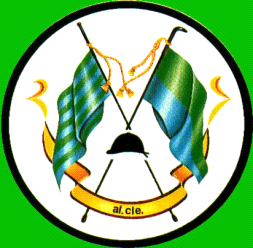 